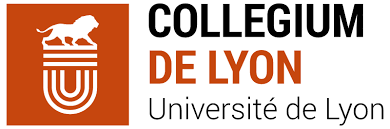 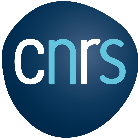 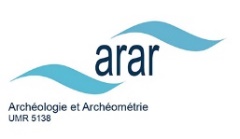 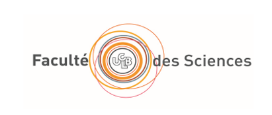 Sgraffito and Champlevé in Islamic lands (9th-14th century): Iran, Caucasus and beyondInternational workshop, 11 May 2023Maison de l'Orient et de la Méditerranée, Lyonsalle Reinach, 4th flooronline attendance:https://univ-amu-fr.zoom.us/j/81216789794?pwd=cDFCeTNjZG5hNGFIV3JvSnNjT1kzZz09 Organized by: Mahdi KAZEMPOUR, "Archéologie & Archéométrie" Laboratory UMR5138 Lyon, Collegium of Lyon, m.kazempur63@gmail.com mahdi.kazempour@ens-lyon.fr Yona WAKSMAN, "Archéologie & Archéométrie" Laboratory UMR5138 Lyon, yona.waksman@mom.fr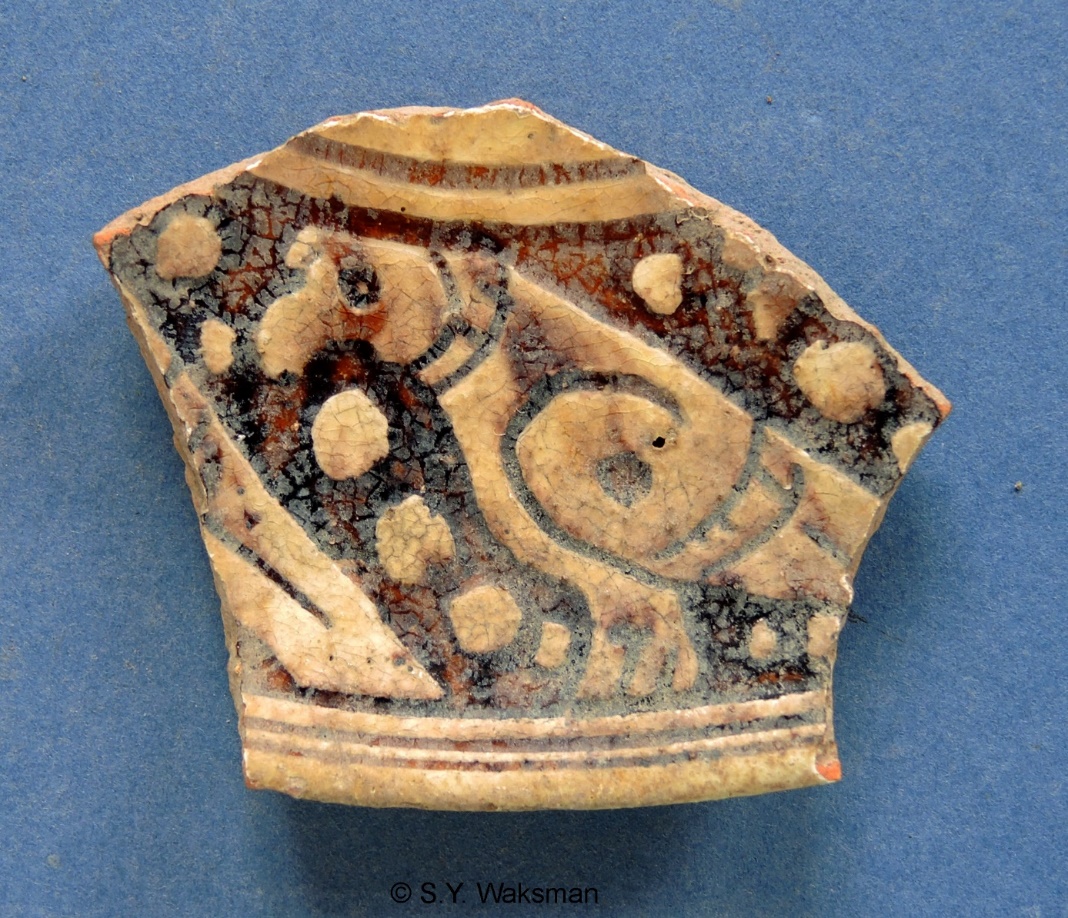 PROGRAM8h30 Welcome of participants9h00 Opening of the conference Cécile BATIGNE, Director of the "Archéologie & Archéométrie" Laboratory UMR 5138, LyonJean-Michel ROY, Director of the Collegium, Lyon University9h30 IntroductionMahdi KAZEMPOUR, Yona WAKSMAN, "Archéologie & Archéométrie" UMR 5138, Lyon10h00 Mahdi KAZEMPOUR, "Archéologie & Archéométrie" UMR5138 Lyon, Collegium of Lyon, France	Aghkand and Garrus ware from recent excavations and surveys in North-Western Iran10h30 Rahim VELAYATI, Tehran University, Tehran, Iran (online)	Sgraffito and champlevé from Ujan archaeological excavation, Iran11h00 Coffee break11h30  Shahryar SHOKRPOUR, Tabriz Islamic Art University, Tabriz , Iran (online)	Typology of sgraffito and Garrus ware in North-Western Iran12h00 Paul David WORDSWORTH, University College London, Oxford University, UK	Archaeological approaches to art historical problems: rethinking the date and production of so-called "Aghkand" and associated wares12h30 Sandra AUBE LORAIN, CeRMI UMR8041, Villejuif, France	Beyond sgraffito and champlevé: A glimpse to ceramic tile production in late medieval Tabriz13h00 Lunch break14h30 Aslan GASIMOV, Department of Archaeology, National Museum of History of          Azerbaijan, Baku, Azerbaijan     Sgraffito technique in ceramics of the Middle Ages city of Barda15h00 Habiba ALIYEVA, National History Museum of Azerbaijan, Baku, Azerbaijan (online)	Sgraffito and writing: Inscriptions on ceramics of Azerbaijan 15h30 Mirjavid AGHALAROV, Institute of Archaeology, Ethnography and Anthropology,       Azerbaijan National Academy of Sciences, Baku, Azerbaijan    Seljuk period Azerbaijani fritwares: sgraffito method and its application16h00 Coffee break16h30 Guergana GUIONOVA, LA3M UMR7298, Aix-en-Provence, France	Sgraffito and champlevé in the pottery workshop of Bamyan (Afghanistan)17h00 Iryna TESLENKO, Ukrainian Academy of Sciences, Kiev, Ukraine & "Archéologie & Archéométrie" UMR5138, Lyon, France	Manufacture of sgraffito ceramics in Medieval Crimea17h30 Yona WAKSMAN, "Archéologie & Archéométrie" UMR5138, Lyon, France	Investigations of sgraffito and champlevé in Lyon laboratory18h00 Closing discussion